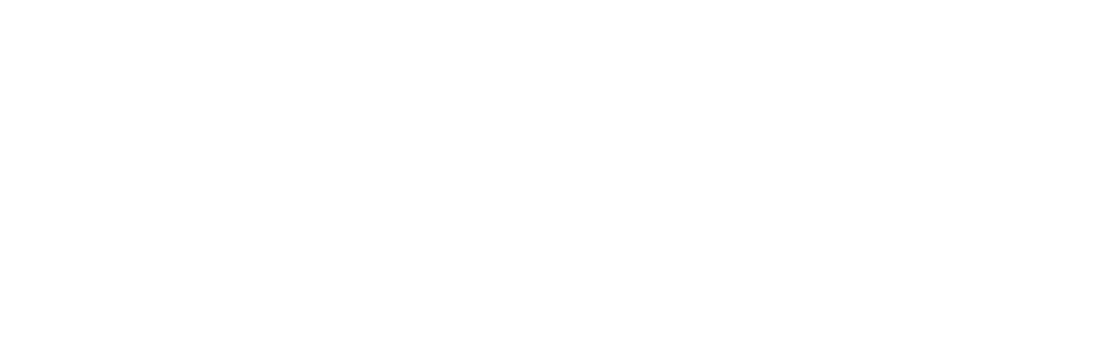 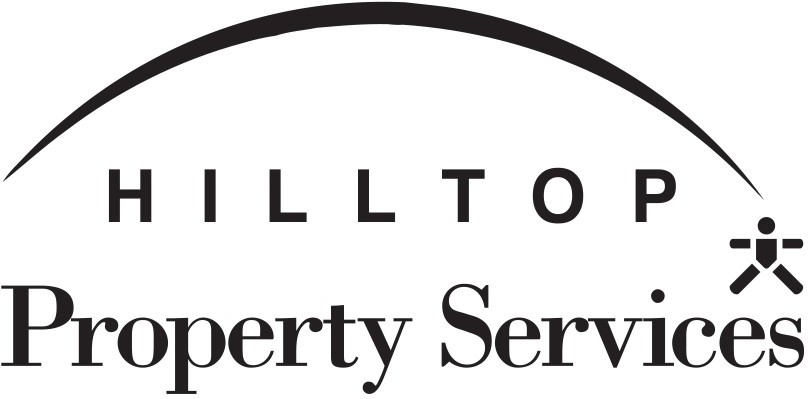 PROJECT REVIEW AND APPROVAL PROCESSPurposeThe Hilltop Project Review and Approval Process is intended to standardize the development, communication, review and approval of proposed projects within Hilltop in order to:Improve efficiency for proposal submitters, reviewers and the approver.Better ensure the ultimate success of adopted Hilltop projects.ApplicabilityThis process is expected to apply to all projects with one or more of the following:Affect Rent schedules and leasesRequire Hilltop staff resourcesAre new initiatives using the Hilltop brandHave potential legal implications (copyright, liability, etc.)Are new projects related to external organizationsHave a substantial financial impact (greater than a $1,000 or 8 hours of staff time)Alter Hilltop structure (program - facility use, etc.)ExceptionsProposals anticipated to require less than 8 staff hours, less than $1,000 AND do not meet the above criteria may be approved by the Property Services Director without going through this project approval process.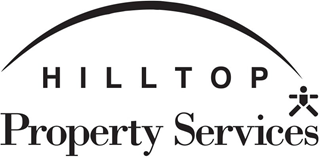 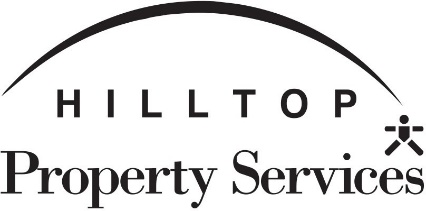      		PROJECT SUBMISSION      Our Missions: Leading through action to make a difference for people of all ages.PART 1 Project SubmissionBASIC INFORMATIONWorking Title:		Date:  			Submitter’s Name:   							Submitter’s e-Mail:   	Type of Project:  					OVERVIEW (add additional page if needed)	ANTICIPATED TIMELINE/KNOWN DEADLINESProvide detail on the timing dependencies around this endeavor.Proposed Start Date:   	Proposed Completion Date:  
Significant interim milestones: Any absolute deadlines: (if yes, explain) MEASURABLE OUTCOMESList the measurable outcomes that will be used to determine the success of the project.EXPECTED FINANCIAL COSTS/BENEFITSSAEM Staff Liaison and/or Finance Committee can assist with cost estimatesFOR PAT USE ONLYPART 2:  INITIAL PAT REVIEW PAT MEMBER REVIEW AND RECOMMENDATIONSPAT Member Name: PAT Member Name: PAT Member Name: PAT Member Name: FOR PAT USE ONLYPART 3: FINAL PAT REVIEWPurchasing ReviewProject Form Attached and Complete                 Yes     	No   (Return for correction/completion)  Are additional Bids Required	Yes 			No 	If Yes – List bids Requested List component(s) of project that require additional bids.Vendor Justification: All required bidding is Complete and winning bids are identified.  Date:Project Submitted for Signature:  Date  Project Approved: Date   By: Project #   PROJ WIP(s):When Part 3 is completed send this Document back to PAT_Team@htop.orgProject Purpose/Rationale/Justification (1-2 paragraph)Why should this project be considered, what is the gap it addresses, what is the need, etc.?
Project Description (1-2 paragraphs)What content will be covered, how will it be delivered, etc.
Project Deliverable(s)What is the end result? Examples: book, website, course, app, study.
AudienceWho is the main audience of the project? Be as specific as possible about the discipline and specialty area served, size of audience, etc.
BenefitsDescribe benefit to clients, residents, staff, and Hilltop itself.
Expected Costs: (please describe type and amount)Expected Financial Income: (please describe type and amount)Anticipated time and/or cost for:Personnel: (Hilltop Staff) 
Equipment   
Materials:  
Travel:  
Legal Review:  
Purchased Services:  
Resources:  
Other: (please define) 
General NotesRecommendation on support/no support/neutral/modifyGeneral NotesRecommendation on support/no support/neutral/modifyGeneral NotesRecommendation on support/no support/neutral/modifyGeneral NotesRecommendation on support/no support/neutral/modifyGeneral Notes       Return to requestor for:                       Information/Definition                  Modification          Return to requestor to proceed with requestProject Recommendation on committees/others for reviewVendor Bids Received  Bid Amount. Status (Selected/Not Selected)